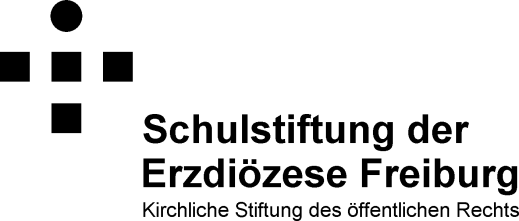 Anmeldung zu einer FortbildungsveranstaltungAn der Fortbildungam 16. November 2018, im Margarete Ruckmich Haus in FreiburgBeginn 10.30 Uhr, Ende 15.30 Uhr,möchte ich teilnehmen.Wir bitten um Rücksendung bis spätestens Freitag, den 19.10.2018 per eMail von der Schulleitung an Christoph.Klueppel@Schulstiftung-Freiburg.deoder ausgedruckt mit Unterschrift der Schulleiterin/des Schulleiters
per Post an Schulstiftung der Erzdiözese Freiburg, Münzgasse 1, 79098 Freiburg
oder per Fax an 0761 / 2188-556.Name:	Anschrift:Telefon (priv.):eMail:	Schule:Unterricht:  am Gymnasium                             an der RealschuleHerr Bertsche bittet Sie um folgende Angaben:Diese Themen sind für meine Schule von besonderem Interesse …Herr Bertsche bittet Sie um folgende Angaben:Diese Themen sind für meine Schule von besonderem Interesse …Herr Bertsche bittet Sie um folgende Angaben:Diese Themen sind für meine Schule von besonderem Interesse …1. Sicherheit: Fachräume, Geräte1. Sicherheit: Fachräume, Geräte1. Sicherheit: Fachräume, Geräte  ja      nein2. Informationsermittlung und Gefährdungsbeurteilung2. Informationsermittlung und Gefährdungsbeurteilung2. Informationsermittlung und Gefährdungsbeurteilung  ja      nein3. Unterweisungen  ja      nein4. Gefahrstoffmanagement - Vorgaben und Software 4. Gefahrstoffmanagement - Vorgaben und Software 4. Gefahrstoffmanagement - Vorgaben und Software   ja      nein5. Betriebsanweisungen  ja      nein6. Sicherheitsdatenblätter  ja      nein 7. Übertragung von Pflichten  ja      nein8. Entsorgung  ja      nein9. Kennzeichnung und Aufbewahrung  ja      nein10. Sicherheit: Fachräume, Geräte  ja      nein11. Informationsermittlung und Gefährdungsbeurteilung11. Informationsermittlung und Gefährdungsbeurteilung11. Informationsermittlung und Gefährdungsbeurteilung  ja      nein12. Unterweisungen  ja      nein13. Gefahrstoffmanagement - Vorgaben und Software 13. Gefahrstoffmanagement - Vorgaben und Software 13. Gefahrstoffmanagement - Vorgaben und Software   ja      nein14. Weitere Themenvorschläge14. Weitere Themenvorschläge14. Weitere Themenvorschläge14. Weitere ThemenvorschlägeIch wünsche vegetarische Kost:      ja      neinGenehmigung
der Schulleitung:Genehmigung
der Schulleitung:Ort, DatumUnterschrift Schulleiter(in)